5 Key Takeaways for Each Session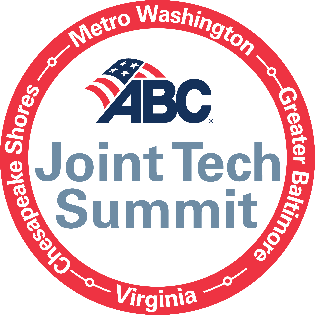 Breakout ‘Tracks’ Block 1:Project Manager/Superintendent Track: Building a Culture to Innovate (via Zulq)Innovation is not just buying technology – it’s a mindset.Creating a culture to innovate also assist with adoption / buy-inSome of the greatest innovations come from the field! How to engage your field operations.Promoting a culture to innovate and what it means to the next gen of workers.Innovations that have taken hold since COVID and the opportunities that have been untapped!Safety Track: How Data Artificial Intelligence Improves Safety on the JobsitesExecutive/C-Suite Track: Intersection Between Technology and Construction with Kelly Schulz
Breakout ‘Tracks’ Block 2:Project Manager/Superintendent Track: Getting the ROI on Your TechSafety Track: Jobsite Safety TechnologyThe “best” software or app on the market might not be the right one for your company – before buying you need to understand your existing infrastructure and processes.Safety tech should effectively automate administrative duties, enabling you to focus time and talent on high-risk activities.Use the data to drive a real-time dashboard so people can get a sense of how they are doing and make adjustments.Don’t limit yourself to software, safety technology includes better processes and tools that eliminate physical hazards too.Effective Implementation = innovative technology + significant planning + effort + end-user education + ongoing support. Executive/C-Suite Track: How Technology is Addressing the Labor Shortage (via Ronnie)Know when to hire and what role, bringing visibility to “real” capacity.Labor supply/demand balancing to manage “bench time”/unbillable time.Sourcing strategies using technology platforms (i.e., LinkedIn).Understand what is working through data; retention, turnover, fit…Ability to measure how well the talent acquisition process is performing.